Расчётно-графическая работа№2 (пример расчёта и оформления)Расчёт электрической цепи трёхфазного тока.Студент:          Группа:          Вариант:Схема электрической цепи: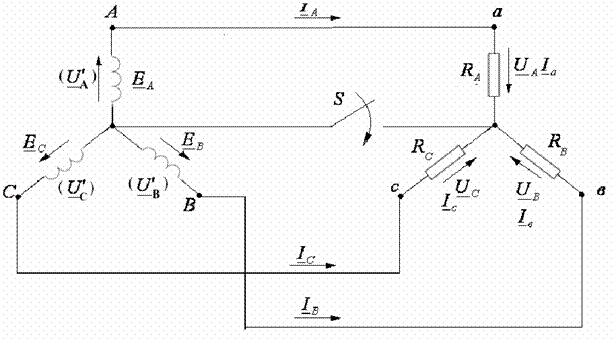 Исходные данные: U’ = 220 В – входное напряжение фазное; RA = 20 Ом, RB = 10 Ом, RC = 25 Ом.Определить токи в фазах и нейтральном проводе, потребляемую мощность есть нейтральный провод, построить в масштабе векторную диаграмму цепи.То же при отсутствии нейтрального провода.РЕШЕНИЕ:Un,N = 0, т.к. YN =  с нейтральным проводом.1. Определение токов в фазах с нейтральным проводом: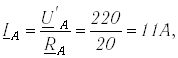 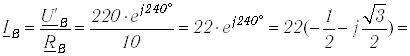 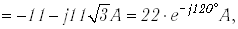 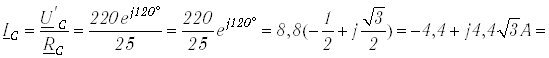 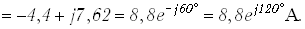 2. Определение тока в нейтральном проводе: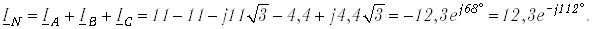 3. Построение векторной диаграммы: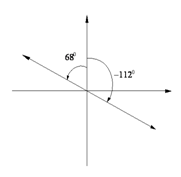 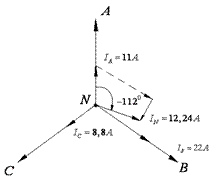 4. Определение потребляемой мощности: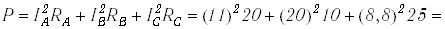 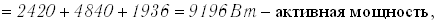 ,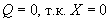 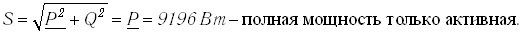 5.Определение токов в фазах без нейтрального провода (YN = 0):а) Определение межузлового напряжения: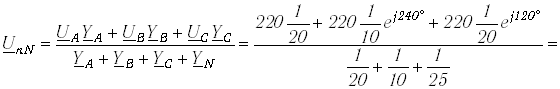 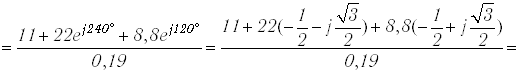 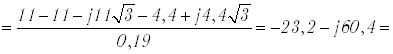 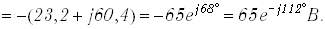 б) Определение фазных токов IA, IB, IC: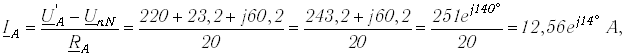 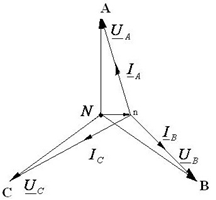 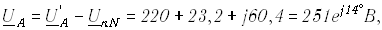 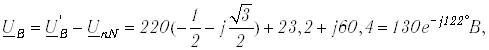 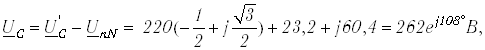 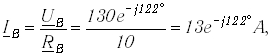 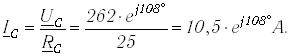 Студент самостоятельно выбирает исходные данные U ,RA, RB, RC, отличные от примера.